Monday 1st FebruaryMorning Maths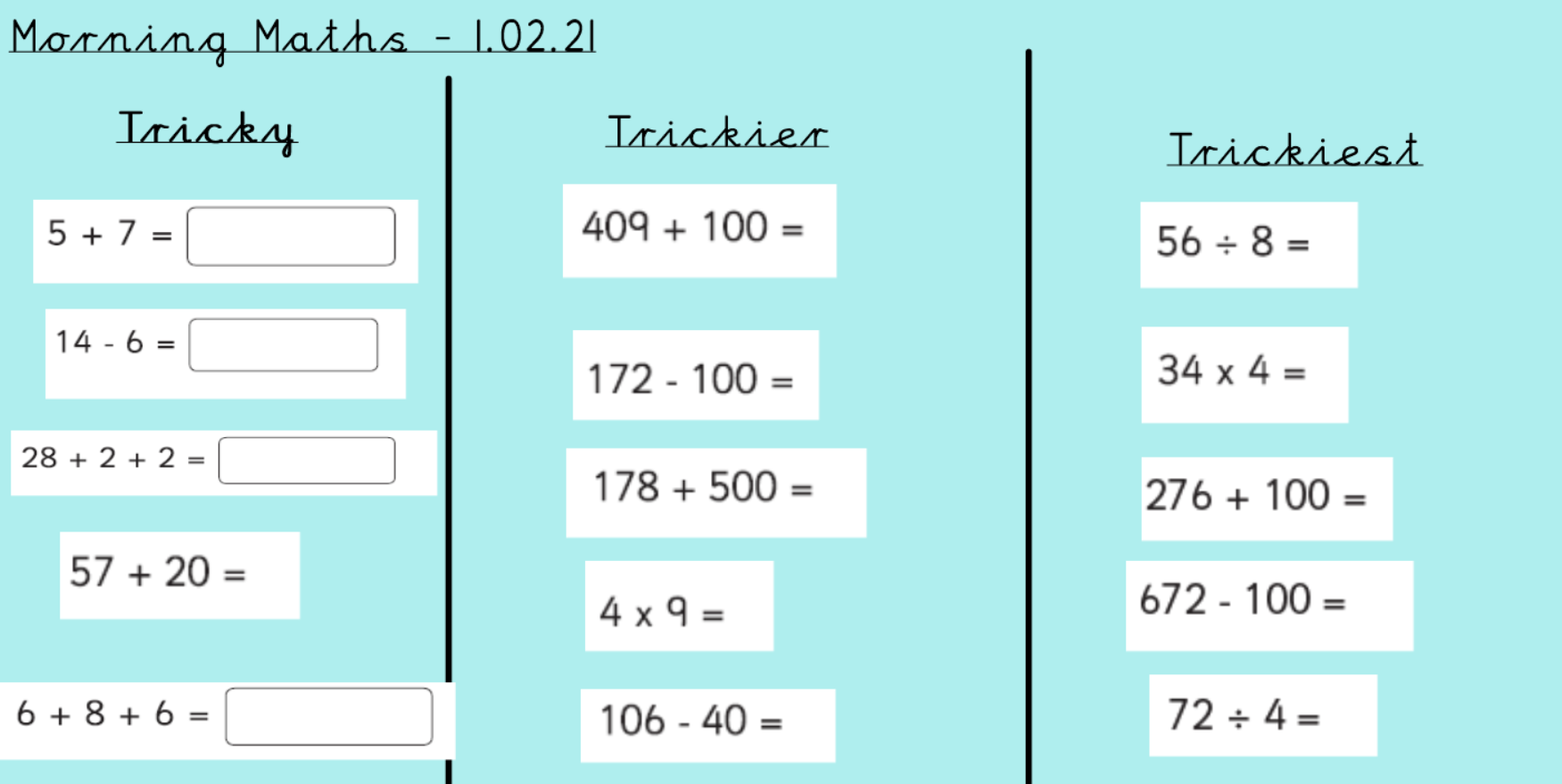 